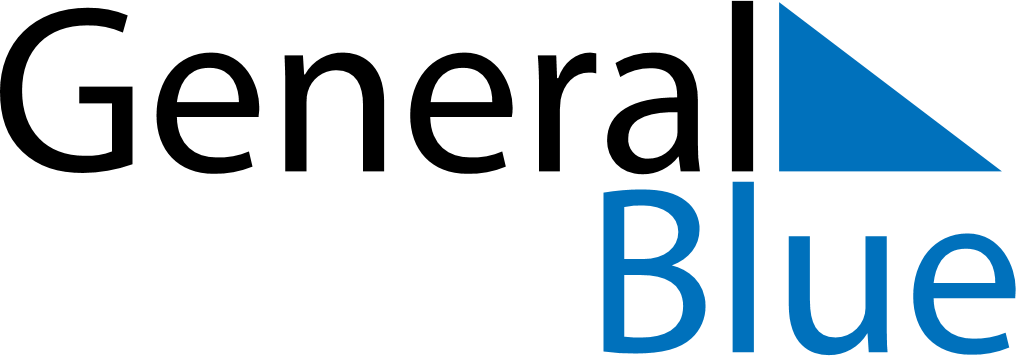 December 2019December 2019December 2019December 2019RomaniaRomaniaRomaniaSundayMondayTuesdayWednesdayThursdayFridayFridaySaturday12345667National holiday89101112131314Constitution Day15161718192020212223242526272728Christmas DayBoxing Day293031